ST. JOSEPH’S DEGREE & PG COLLEGE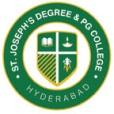 (Autonomous), Affiliated to Osmania UniversityRe-Accredited by NAAC (3rd Cycle) with B++                                   King Koti Road, HyderabadFaculty ProfileNameM Shiney Solomon	DesignationAssistant Professor QualificationMA MCJMail-Idshinysolomon@josephscollege.ac.inExperience1.5 Years Industry experience, 8 months Teaching experience.Awards & RewardsNILMembership Details-Paper Publications-Book Publications-Paper Presentations-Refresher Courses/ Seminars/ FDP’s/ FOP’s/ Conferences/ Workshops/Webinars Attended2Consultancy Services-